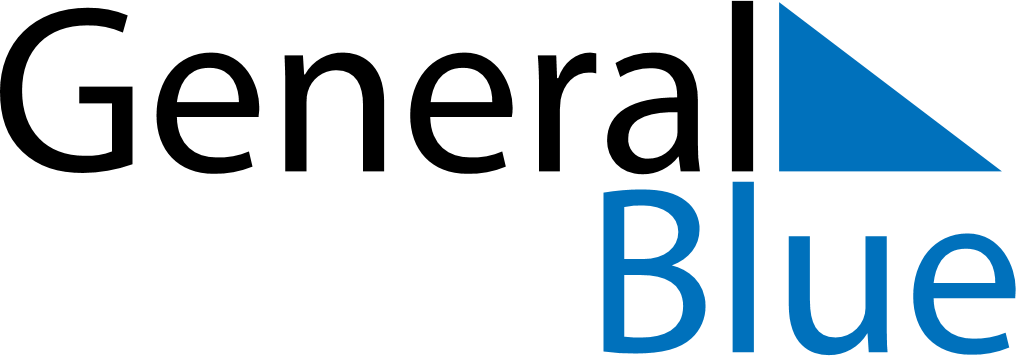 May 2022May 2022May 2022SpainSpainSundayMondayTuesdayWednesdayThursdayFridaySaturday1234567Labour Day
Mother’s DayLabour Day (substitute day)8910111213141516171819202122232425262728293031